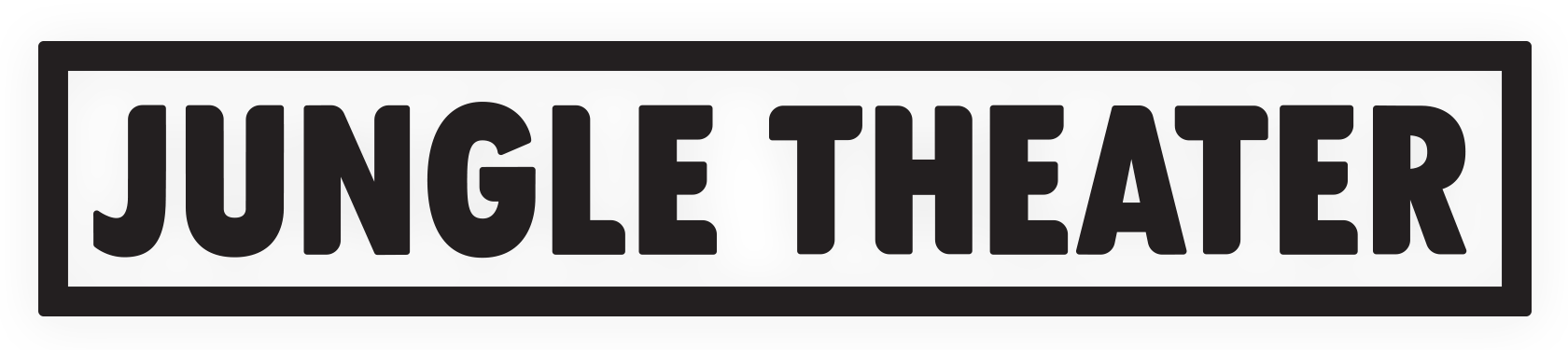 CONTACTAnne Q. UlsethAQUA Public Relationsanne@aquamn.com | 612.272.0588 NEW YORK TIMES CRITIC’S PICK
TIME OUT NEW YORK CRITIC’S PICK
NEW YORK MAGAZINE CRITIC’S PICKRegional PremiereSMALL MOUTH SOUNDSBy Bess WohlDirected by Lauren KeatingMay 15 – June 16, 2019Media Night: Friday, May 17Opening Night: Saturday, May 18Jungle Theater2951 Lyndale Ave. S., MinneapolisTickets:  $40-$50Box Office:  612-822-7063 or www.jungletheater.orgLAUREN KEATING TO DIRECT LUMINOUS NEW PLAY ABOUT THE POWER OF HUMAN CONNECTIONBess Wohl’s “Small Mouth Sounds”makes regional debut at the Jungle“It leaves you moved, refreshed and even enlightened.” ~ The New York Times(Minneapolis; April 16, 2019) – After a hit run off-Broadway and a successful national tour, SMALL MOUTH SOUNDS, by Drama Desk Award winner Bess Wohl, makes its regional debut at the Jungle Theater. The acclaimed New York Times Critic’s Pick, directed by Lauren Keating, is on stage May 15-June 16 at the Lyn-Lake neighborhood theater, located at 2951 Lyndale Ave. S. in Minneapolis. In this enchanting, off-beat story, six runaways from city life embark on a yoga meditation retreat in the overwhelming quiet of the woods. As these strangers confront internal demons both profound and absurd, their vows of silence collide with the achingly human need to connect. With awkward humor and minimal dialogue, this imaginative and compassionate new play asks how we address life’s biggest questions when words fail us.Lauren Keating (Guthrie’s A Christmas Carol) makes her directorial debut at the Jungle and brings together an all-local, all-star cast: Christina Baldwin, Becca Hart, Jim Lichtscheidl, Eric Sharp and Jungle newcomers Michael Curran-Dorsano, Jay Owen Eisenberg and Faye M. Price. Her creative team features the talents of Jungle veterans Sarah Bahr (costumes), Mina Kinukawa (sets), John Novak (properties) and Karin Olson (lighting), and brings Reid Rejsa (sound) into the fold. “Small Mouth Sounds explores a very relatable desire to find freedom and to meet our true, fully realized selves,” said Keating. “In this very personal play, the playwright asks us to meet her characters, and also to meet ourselves. She draws this world with such humor and tenderness, and I couldn't be more thrilled to be making this gorgeous play for Jungle audiences. It has been a dream of mine to direct at the Jungle, and Small Mouth Sounds is the perfect play for this intimate space.” Jungle Artistic Director Sarah Rasmussen said, “At a time when we can all benefit from just putting down our phones and being in the moment, this play has particular resonance. We tapped Lauren to helm the show because of her clear, concise storytelling style as a director. The bonus is she has been a yoga instructor and knows that world inside and out.”The Jungle offers engaging and intimate Stay Late discussions with cast and audience members after every show (with the exception of Opening Night). Performances are Tuesdays ($40), Wednesdays ($40), Thursdays ($40), Fridays ($50) and Saturdays at 7:30 p.m. ($50), and Sundays at 2 p.m. and 7:30 p.m. ($45). Preview performances ($15) are May 15-17 at 7:30 p.m. Rush tickets are offered every night of the week, based on availability two hours prior to the performance, and there is special Friday night pricing for students, 55408 neighborhood residents and employees, and those under 30 years of age. Tickets and more information are available at (612) 822-7063 or online at www.jungletheater.org.Connect with the Jungle on Facebook, Twitter and Instagram: @jungletheaterPromotional photos available at jungletheater.org/press in the press room files. About the Jungle TheaterA flagship example of the transformational power of the performing arts, the Jungle shares stories that entertain, enrich and delight. The Jungle’s contemporary plays and fresh interpretations of classics spark meaningful dialogue with audiences through compelling stories, masterful acting and exquisite design. DatesPreviews		Wednesday-Thursday		May 15-16 @ 7:30 p.m.Media Night		Friday				May 17 @ 7:30 p.m.Opening Night	Saturday			May 18 @ 7:30 p.m.Audio-Described	Thursday			June 6 @ 7:30 p.m.Closes 		Sunday  			June 16 @ 7:30 p.m.    